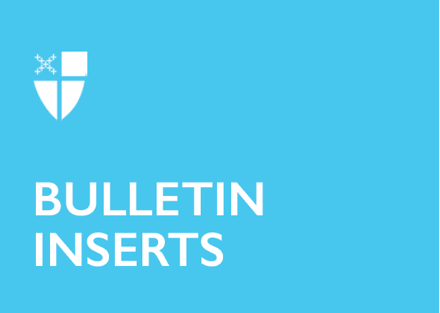 March 10, 2024 – Lent 4 (B)Week 4: Life Transformed – The Way of Love in LentThe journey through Lent into Easter is a journey with Jesus. We are baptized into his life, self-giving, and death; then, we rise in hope to life transformed. This Lent, communities are invited to walk with Jesus in his Way of Love and into the experience of transformed life. Together, we will reflect anew on the loving actions of God as recounted in the Easter Vigil readings. Together, we will walk through the depths of salvation history into the fullness of redemption. Throughout Lent, come along with us as we explore Life Transformed: The Way of Love in Lent, produced by Hillary Raining and Jenifer Gamber. You can find resources mentioned below at iam.ec/lifetransformed or by scanning the QR code to the right.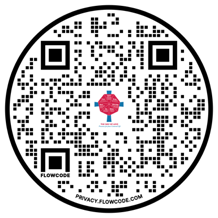 Sunday, March 10Today’s Practice: Watch the Rev. Dr. Hillary Raining’s video at iam.ec/lifetransformed for Week 4. The topic is based on the practice “Bless” and is titled, “A New Heart and a New Spirit”.Read: Ezekiel 36:24-28Monday, March 11Today’s Prompt: What challenges are you facing today? Read: “And you will have confidence, because there is hope; you will be protected and take your rest in safety.” - Job 11:18Tuesday, March 12Today’s Prompt: How is the Jesus who walked the earth beckoning you to meet him? Read: “They came to Jericho. As he and his disciples and a large crowd were leaving Jericho, Bartimaeus son of Timaeus, a blind beggar, was March 10, 2024 – Lent 4 (B)Week 4: Life Transformed – The Way of Love in LentThe journey through Lent into Easter is a journey with Jesus. We are baptized into his life, self-giving, and death; then, we rise in hope to life transformed. This Lent, communities are invited to walk with Jesus in his Way of Love and into the experience of transformed life. Together, we will reflect anew on the loving actions of God as recounted in the Easter Vigil readings. Together, we will walk through the depths of salvation history into the fullness of redemption. Throughout Lent, come along with us as we explore Life Transformed: The Way of Love in Lent, produced by Hillary Raining and Jenifer Gamber. You can find resources mentioned below at iam.ec/lifetransformed or by scanning the QR code to the right.Sunday, March 10Today’s Practice: Watch the Rev. Dr. Hillary Raining’s video at iam.ec/lifetransformed for Week 4. The topic is based on the practice “Bless” and is titled, “A New Heart and a New Spirit”.Read: Ezekiel 36:24-28Monday, March 11Today’s Prompt: What challenges are you facing today? Read: “And you will have confidence, because there is hope; you will be protected and take your rest in safety.” - Job 11:18Tuesday, March 12Today’s Prompt: How is the Jesus who walked the earth beckoning you to meet him? Read: “They came to Jericho. As he and his disciples and a large crowd were leaving Jericho, Bartimaeus son of Timaeus, a blind beggar, was sitting by the roadside. When he heard that it was Jesus of Nazareth, he began to shout out and say, ‘Jesus, Son of David, have mercy on me!’ Many sternly ordered him to be quiet, but he cried out even more loudly, ‘Son of David, have mercy on me!’ Jesus stood still and said, ‘Call him here.’ And they called the blind man, saying to him, ‘Take heart; get up, he is calling you.’ So throwing off his cloak, he sprang up and came to Jesus. Then Jesus said to him, ‘What do you want me to do for you?’ The blind man said to him, ‘My teacher, let me see again.’ Jesus said to him, ‘Go; your faith has made you well.’ Immediately he regained his sight and followed him on the way.” – Mark 10:46-52Wednesday, March 13Today’s Prompt: Try praying with Anglican prayer beads.Read: “Then Jesus told them a parable about their need to pray always and not to lose heart.” – Luke 18:1Thursday, March 14Today’s Prompt: Where do you find joy and passion?Read: “They said to each other, ‘Were not our hearts burning within us while he was talking to us on the road, while he was opening the scriptures to us?’” – Luke 24:32Friday, March 15Today’s Prompt: Where might God be asking you to take your great love into the world? Read: “From this time forward I tell you new things, hidden things that you have not known.” – Isaiah 48:6Saturday, March 16Today’s Prompt: How do you want to prepare people to remember you?Read: “Blessed be the God and Father of our Lord Jesus Christ, the Father of mercies and the God of all consolation, who consoles us in all our affliction, so that we may be able to console those who are in any affliction with the consolation with which we ourselves are consoled by God.” – 2 Corinthians 1:3-4Reflections from “Living the Way of Love” by Mary Bea Sullivan (Church Publishing, 2019). Used with permission. Quotations from the New Revised Standard Version Bible, copyright © 1989 the Division of Christian Education of the National Council of the Churches of Christ in the United States of America. Used by permission. All rights reserved.sitting by the roadside. When he heard that it was Jesus of Nazareth, he began to shout out and say, ‘Jesus, Son of David, have mercy on me!’ Many sternly ordered him to be quiet, but he cried out even more loudly, ‘Son of David, have mercy on me!’ Jesus stood still and said, ‘Call him here.’ And they called the blind man, saying to him, ‘Take heart; get up, he is calling you.’ So throwing off his cloak, he sprang up and came to Jesus. Then Jesus said to him, ‘What do you want me to do for you?’ The blind man said to him, ‘My teacher, let me see again.’ Jesus said to him, ‘Go; your faith has made you well.’ Immediately he regained his sight and followed him on the way.” – Mark 10:46-52Wednesday, March 13Today’s Prompt: Try praying with Anglican prayer beads.Read: “Then Jesus told them a parable about their need to pray always and not to lose heart.” – Luke 18:1Thursday, March 14Today’s Prompt: Where do you find joy and passion?Read: “They said to each other, ‘Were not our hearts burning within us while he was talking to us on the road, while he was opening the scriptures to us?’” – Luke 24:32Friday, March 15Today’s Prompt: Where might God be asking you to take your great love into the world? Read: “From this time forward I tell you new things, hidden things that you have not known.” – Isaiah 48:6Saturday, March 16Today’s Prompt: How do you want to prepare people to remember you?Read: “Blessed be the God and Father of our Lord Jesus Christ, the Father of mercies and the God of all consolation, who consoles us in all our affliction, so that we may be able to console those who are in any affliction with the consolation with which we ourselves are consoled by God.” – 2 Corinthians 1:3-4Reflections from “Living the Way of Love” by Mary Bea Sullivan (Church Publishing, 2019). Used with permission. Quotations from the New Revised Standard Version Bible, copyright © 1989 the Division of Christian Education of the National Council of the Churches of Christ in the United States of America. Used by permission. All rights reserved.